.Start:	Intro 32 counts.Step description submitted by Ateliers MG Dance[1-8]	STEP FORWARD AND TRIPLE BUMP, 3X SWITCH AND TRIPLE BUMP[9-16]	1/4 TURN L and STEP SIDE, SLIDE BEHIND, STEP SIDE, TOGETHER, TOUCH, STEP SIDE, SLIDE BEHIND, STEP SIDE, TOGETHER TOUCH[17-24]	CROSS OVER, STEP on PLACE, CROSS BEHIND, STEP on PLACE, CROSS OVER, STEP on PLACE, CROSS BEHIND, STEP on PLACE	Do the next 8 counts with a little jump and sweep[25-32]	3X WALKS BACK, TOUCH, GIANT STEP FWD, SLIDE, GIANT STEP BACK, SLIDE[33-40]	STEP PIVOT 1/8 TURN R, STEP PIVOT 1/8 TURN R, 1/4 TURN R and STEP SIDE, TOGETHER TOUCH, SIDE STEP, TOGETHER TOUCH[41-48]	CROSS OVER, STEP on PLACE, CROSS BEHIND, STEP on PLACE, CROSS OVER, STEP on PLACE, SIDE STEP, BRUSH TOGETHER	Do the next 6 counts with a little jump and sweep[49-54]	JAZZ BOX, JAZZ BOX 1/4 TURN R[55-64]	RUMBA BOX with TOUCH	REPEAT…Contact: guydube@cowboys-quebec.com - richardboutet@hotmail.comVem Dançar Kuduro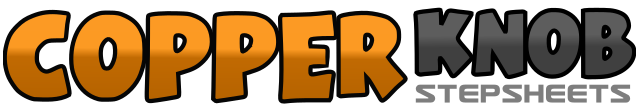 .......Count:64Wall:2Level:Novice.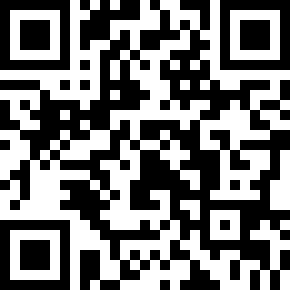 Choreographer:Guy Dubé (CAN) & Richard Boutet (CAN) - May 2014Guy Dubé (CAN) & Richard Boutet (CAN) - May 2014Guy Dubé (CAN) & Richard Boutet (CAN) - May 2014Guy Dubé (CAN) & Richard Boutet (CAN) - May 2014Guy Dubé (CAN) & Richard Boutet (CAN) - May 2014.Music:Vem Dancar Kuduro (feat. Big Ali) - LucenzoVem Dancar Kuduro (feat. Big Ali) - LucenzoVem Dancar Kuduro (feat. Big Ali) - LucenzoVem Dancar Kuduro (feat. Big Ali) - LucenzoVem Dancar Kuduro (feat. Big Ali) - Lucenzo........1&2Step R forward with hip bumps R,L,R diagonaly forward3&4Switch weight on ball L with hip bumps L,R,L diagonaly backward5&6Switch weight on ball R with hip bumps R,L,R diagonaly forward7&8Switch weight on ball L with hip bumps L,R,L diagonaly backward1-21/4 turn to left and step R to right side, step L slide behind R3-4Step R to right side, touch L together R5-6Step L to left side, step R slide behind L7-8Step L to left side, touch R together L1-2Cross R over L, step L on place3-4Cross R behind L (with sweep), step L on place5-6Cross R over L (with sweep), step L on place7-8Cross R behind L (with sweep), step L on place1-4Walk back R,L,R, touch L forward5-6Giant step L forward, slide inside step R toward heel L7-8Giant step R backward (in same position), slide toe L toward inside step R1-2Step L forward, pivot 1/8 turn to right (rolling hips)3-4Step L forward, pivot 1/8 turn to right (rolling hips)5-61/4 turn to right and step L to left side, touch R together L7-8Step R to right side, touch L together R1-2Cross L over R, step R on place3-4Cross  L behind R (with sweep), step R on place5-6Cross L over R (with sweep),  step R on place7-8Step L to left side, brush heel R forward together L1-2-3-4Cross R over L, step L back, step R to right side, step L forward5-6-7-8Cross R over L, step L back, 1/4 turn to right and step R forward, step L together R1-2Step R to right side, step L together R3-4Step R back, touch L together R5-6Step L to left side, step R together L7-8Step L forward, touch right together L